УКРАЇНА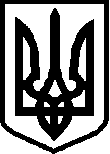 СОСНИЦЬКА  СЕЛИЩНА РАДА ЧЕРНІГІВСЬКОЇ ОБЛАСТІ вул. Грушевського, 15, смт Сосниця 16100 тел. 2-30-32 sosn@cg.gov.ua КОД ЄДРПОУ 04412656Р О З П О Р Я Д Ж Е Н Н Я27 березня 2023 року 						                       №   34-аПро закінчення опалювальногоперіоду 2022 – 2023 рокуВідповідно до законів України «Про теплопостачання», «Про житлово-комунальні послуги», «Про забезпечення санітарного та епідемічного благополуччя населення», статей 30, 42 Закону України «Про місцеве самоврядування в Україні», Санітарного регламенту для дошкільних навчальних закладів, затвердженого наказом Міністерства охорони здоров’я України від 24.03.2016 № 234, пункту 4 розділу Х Правил підготовки теплових господарств до опалювального періоду, затверджених спільним наказом Міністерства палива та енергетики України і Міністерства з питань житлово-комунального господарства України від 10.12.2008 № 620/378, розпорядження начальника  Чернігівської обласної військової адміністрації від 22.03.2023 № 129 «Про завершення опалювального періоду 2022/23 року», з метою раціонального використання закладами бюджетної сфери коштів на оплату енергоресурсів зобов’язую:   Завершити опалювальний період 2022/2023 року о 23 год. 59 хв. 31 березня 2023 року в установах, закладах з газовим опаленням.Завершити опалювальний сезон  2022/2023 року о 23 год. 59 хв.           7 квітня 2023 року  в установах, закладах, житлових будинках, які опалюються АТ «ОБЛТЕПЛОКОМУНЕНЕРГО».У  підприємствах, установах        та організаціях, що використовують для обігріву твердопаливні котли, опалювальний сезон 2022/2023 року завершити о 23 год. 59 хв. 14 квітня 2023 року. Керівникам установ виконавчого комітету селищної ради вжити відповідні заходи для повірки та ремонту газового обладнання та забезпечити підготовку котелень до нового опалювального сезону.Відділу освіти, культури, молоді та спорту Сосницької селищної ради (Жабко Т.М.) про прийняте рішення щодо припинення постачання теплової енергії до Сосницького ЗДО «Калинка» та гімназії  ім.  О. П.  Довженка завчасно повідомити теплопостачальну організацію АТ «ОБЛТЕПЛОКОМУНЕНЕРГО», щодо припинення постачання природного газу до Сосницької публічної бібліотеки - ТОВ «Нафтогаз Трейдинг».Визнати таким, що втратило чинність, розпорядження Сосницького селищного голови від 17.10.2022 р. № 150-а «Про початок опалювального періоду 2022/2023 року»	7. Сектору інформаційної, комунікаційної роботи та цифрової трансформації (Дроб’язко Р.В.) опублікувати це розпорядження на офіційному сайті Сосницької селищної ради та довести до відома виконавців. 8. Контроль за виконанням цього розпорядження покласти на заступника  селищного голови Ігоря ЧЕРНУХУ.Селищний голова                                                                   Андрій  ПОРТНИЙ